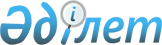 О переименовании некоторых населенных пунктов Акмолинской области по Целиноградскому, Зерендинскому, Астраханскому районамСовместное решение Акмолинского областного маслихата и акимата Акмолинской области от 29 сентября 2006 года N ЗС-22-14. Зарегистрировано Департаментом юстиции Акмолинской области 10 ноября 2006 года N 3200

      В соответствии со статьей 11 Закона Республики Казахстан "Об административно-территориальном устройстве Республики Казахстан", на основании совместных решений акиматов и маслихатов Целиноградского, Зерендинского, Астраханского районов и согласно решения областной комиссии по языковой политике и ономастике при акимате Акмолинской области от 27 июля 2006 года акимат Акмолинской области и Акмолинский областной маслихат  РЕШИЛИ:

      1. Переименовать некоторые населенные пункты Акмолинской области:

      1) По Целиноградскому району:

      село Павлоградка сельский округа Рахымжан Кошкарбаева в село Сарыколь;

      село Ильинка Караоткельского сельского округа в село Караоткель.

      2) По Зерендинскому району:

      село Водопьяновка Чаглинского сельского округа в село Акадыр;

      село Подлесное Подлесненского сельского округа и Подлесненский сельский округ соответственно: в село Байтерек и Байтерекский сельский округ.

      3) По Астраханскому району:

      село Вишневка Острогорского сельского округа в село Караколь.

      Сноска. Пункт 1 с изменениями, внесенными постановлением акимата Акмолинской области от 17.02.2015 А-2/65 и решением Акмолинского областного маслихата от 17.02.2015 № 5С-34-6 (вводится в действие со дня официального опубликования).

      2. Решение вступает в силу после государственной регистрации в Департаменте юстиции Акмолинской области.

      3. Решение ввести в действие после официального опубликования в областных газетах.      Председатель сессии        Аким

      Акмолинского областного    Акмолинской области

      маслихата
					© 2012. РГП на ПХВ «Институт законодательства и правовой информации Республики Казахстан» Министерства юстиции Республики Казахстан
				